ASSOCIATION FOR INTERNATIONAL ARBITRATIONAvenue Louise 146, 1050 Brussels, BelgiumTel :+32 2 643 3307, Fax :+32 2 646 2431,  http://www.arbitration-adr.orgEUROPEAN MEDIATION TRAINING FOR PRACTITIONERS OF JUSTICE, 2016PLEASE FILL IN THIS FORM, SAVE AND E-MAIL IT ALONG WITH YOUR CV, DIPLOMAS AND CERTIFICATES PROVING YOUR EDUCATIONAL AND PROFESSIONAL QUALIFICATIONS TO: Philippe.Billiet@billiet-co.be   EMTPJ REGISTRATION FORMWhen?	The EMTPJ Program will take place from August 15-26, 2016 Where? 	AIA Office, Avenue Louise 146, 1050 Brussels, Belgium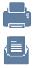 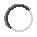 EMTPJ Course fees:€3000 for AIA members (excl. VAT)€3500 for non-members (excl. VAT)!!!Early Bird Registration until 30th of April 2016 – benefit from 25% reduction!!!For further information, please check: www.emtpj.eu Last NameFirst nameFirst nameProfessionOrganisationOrganisationAddressPhoneZip CodeCityStateZip CodeFaxCountryEmailAIA Member?  Yes/NoAIA Member?  Yes/NoAIA Member?  Yes/NoAIA Member?  Yes/NoAIA Member?  Yes/NoDateAIA Member?  Yes/NoAIA Member?  Yes/NoAIA Member?  Yes/NoAIA Member?  Yes/NoAIA Member?  Yes/NoDateAIA Member?  Yes/NoAIA Member?  Yes/NoAIA Member?  Yes/NoAIA Member?  Yes/NoAIA Member?  Yes/NoInvoice receivers addressInvoice receivers addressInvoice receivers addressInvoice receivers addressInvoice receivers address(If different from the address above)(If different from the address above)(If different from the address above)(If different from the address above)(If different from the address above)AddressZip CodeCityStateZip CodeCountryVAT       VAT       